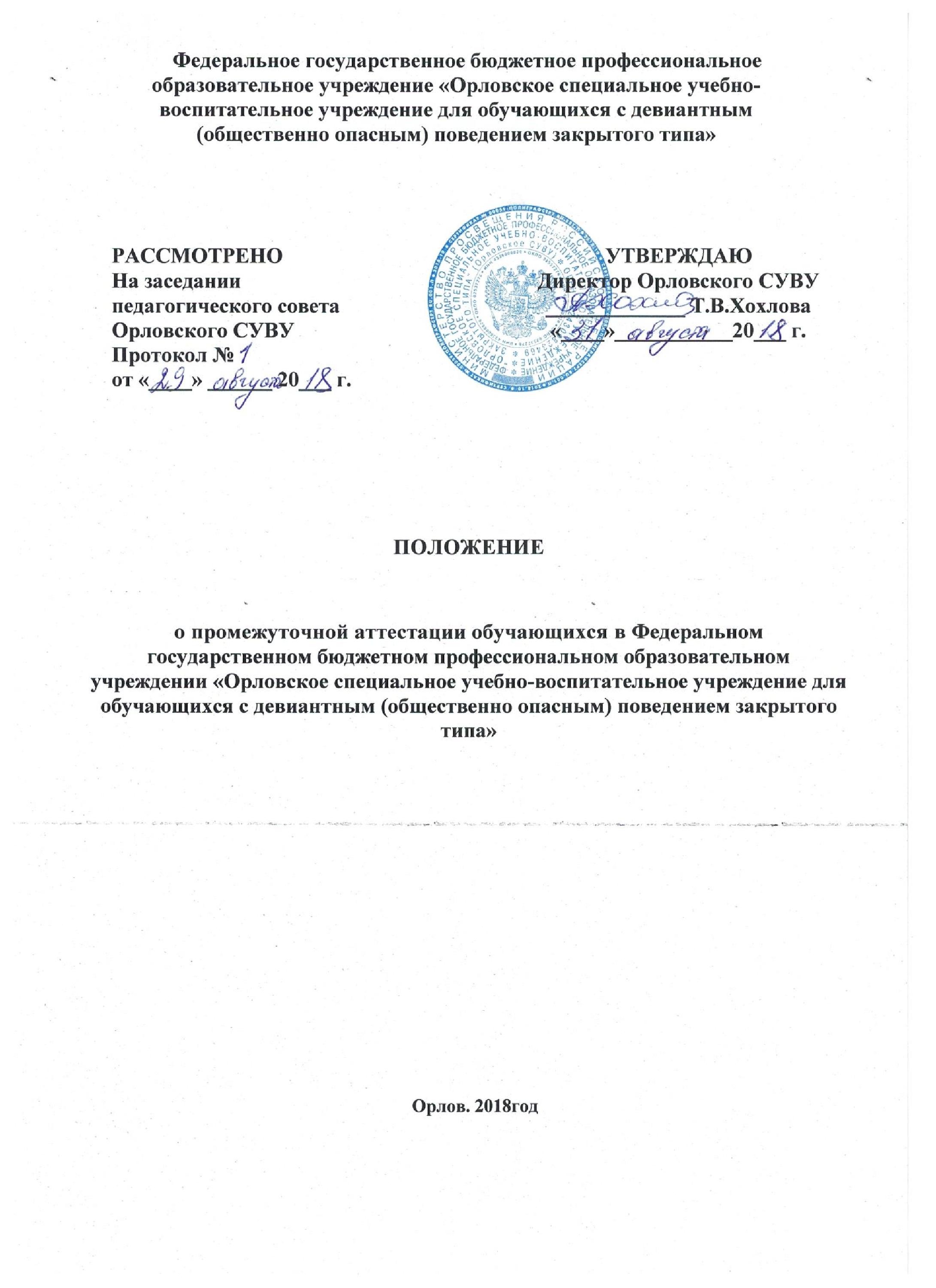 Федеральное государственное бюджетное профессиональное образовательное учреждение «Орловское специальное учебно-воспитательное учреждение для обучающихся с девиантным (общественно опасным) поведением закрытого типа»ПОЛОЖЕНИЕо промежуточной аттестации обучающихся в Федеральном государственном бюджетном профессиональном образовательном учреждении «Орловское специальное учебно-воспитательное учреждение для обучающихся с девиантным (общественно опасным) поведением закрытого типа»Орлов. 2018годОбщие положения.Настоящее положение определяет порядок и содержание промежуточной аттестации обучающихся  училища по основным профессиональным программам среднего профессионального образования.Настоящее Положение разработано на основании:Федерального закона от 29 декабря 2012 N 273-ФЗ "Об образовании в Российской Федерации";Приказа Минобрнауки России от 14.06.2013 N 464 "Об утверждении Порядка организации и осуществления образовательной деятельности по образовательным программам среднего профессионального образования" (Зарегистрировано в Минюсте России 30.07.2013 N 29200);Федеральных государственных образовательных стандартов среднего профессионального образования (ФГОС СПО);иными нормативно-правовыми документами по среднему профессиональному образованию Федерального агентства по образованию и Департамента образования Кировской области;Уставом училища.Формы и порядок промежуточной аттестации выбираются образовательным учреждением самостоятельно и доводятся до сведения обучающихся в течение первых двух месяцев от начала обучения, периодичность промежуточной аттестации определяется рабочими учебными планами.Объем времени, отведенный на промежуточную аттестацию, предусмотрен Федеральными государственными образовательными стандартами среднего профессионального образования.Количество экзаменов в каждом учебном году в процессе промежуточной аттестации обучающихся не должно превышать 8, а количество зачетов и дифференцированных зачетов - 10 (без учета зачетов по физической культуре). В указанное количество не входят зачеты по учебной и производственной практикам.Промежуточная аттестация обеспечивает оперативное управление учебной деятельностью обучающегося и ее корректировку и проводится с целью определения:соответствия уровня и качества подготовки обучающегося  Федеральным государственным образовательным стандартам;полноты и прочности теоретических знаний по дисциплине, ряду дисциплин или междисциплинарному курсу (далее - МДК);сформированности компетенций;наличия умений самостоятельной работы с учебной литературой.2.Планирование промежуточной аттестацииУчебные дисциплины и профессиональные модули (его составляющие), в т.ч. введенные за счет часов вариативной части основной профессиональной образовательной программы (далее - ОПОП), являются обязательными для аттестации элементами ОПОП. Их освоение должно завершаться одной из возможных форм промежуточной аттестации, определяемых училищем  самостоятельно. Формами промежуточной аттестации являются:зачет,дифференцированный зачет,экзамен,экзамен (комплексный),экзамен (квалификационный);для обучающихся по программам основного общего образования: контрольная работа, проверочная работа.По дисциплине «Физическая культура» формой промежуточной аттестации является зачет или дифференцированный зачет, который не учитывается при подсчете допустимого количества зачетов в учебном году.Зачет и дифференцированный зачет как формы промежуточной аттестации могут предусматриваться училищем по отдельной дисциплине или составным элементам программы профессионального модуля (МДК, учебная и производственная практика):изучаемые на протяжении нескольких триместров;на изучение которых, согласно рабочему учебному плану, отводится наименьший по сравнению с другими объем часов обязательной учебной нагрузки.Как правило, по таким дисциплинам требования к выпускнику предъявляются на уровне знаний.3.Проведение промежуточной аттестации по общеобразовательным дисциплинам при реализации программ среднего общего в пределах профессиональных образовательных программ СПО и основного общегообразованияКонтроль результатов освоения обучающимися программы среднего общего образования проводится в форме дифференцированных зачетов (зачет с оценкой) и экзаменов.Дифференцированные	зачеты и экзамены по всем учебным дисциплинам общеобразовательного цикла ОПОП СПО (за исключением иностранных языков) проводятся на русском языке.Дифференцированные зачеты с учетом специфики учебной дисциплины могут проводиться в форме письменной контрольной работы, тестирования, опроса обучающихся в устной форме, и т.д.По программам основного общего образования учебным планом предусмотрено проведение контрольных и проверочных работ.Конкретные формы проведения промежуточной аттестации (дифференцированных зачетов) определяются преподавателем, согласовываются с методическим объединением и фиксируются в рабочей программе соответствующейучебной дисциплины, а также в фондах оценочных средств по дисциплинам.Обязательные экзамены проводятся по русскому языку, математике и по одной из профильных учебных дисциплин общеобразовательного цикла. На усмотрение училища по другим дисциплинам общеобразовательного цикла, могут проводиться экзамены.По завершению освоения обучающимися  всех остальных дисциплин общеобразовательного цикла ОПОП СПО проводятся дифференцированные зачеты.Экзамены по русскому языку и математике проводятся в письменной форме, по профильной дисциплине - в устной либо письменной форме (по усмотрению училища).На выполнение письменной экзаменационной работы по русскому языку и математике обучающемуся дается не менее 4 астрономических часов.Выбор формы проведения письменного экзамена по русскому языку и по математике осуществляется по усмотрению училища;Для проведения экзаменов в училище организуется экзаменационная сессия, которая может проводиться как концентрировано, так и по завершении учебной дисциплины.При проведении промежуточной аттестации концентрированно между экзаменами предусматривается не менее 2-х дней, которые могут быть использованы на проведение консультаций или подготовку к экзаменам.Экзамены по результатам освоения программы среднего общего образования организуются и проводятся училищем.Для организации и проведения экзаменов по итогам освоения программы среднего общего образования в училище ежегодно создаются аттестационные комиссии.Аттестационные комиссии осуществляют подготовку экзаменационных материалов, организацию и проведение письменных экзаменов по русскому языку, математике, профильной учебной дисциплине (если он проводится в письменной форме), прием устного экзамена по профильной учебной дисциплине (если он проводится в устной форме) и проверку письменных экзаменационных работ, оценивание и утверждение результатов всех экзаменов.Конкретные сроки проведения экзаменов по результатам освоения программы среднего общего образования устанавливаются в соответствии с графиком проведения аттестации, утверждённым приказом директора училища.Результаты экзаменов (полученные оценки) сообщаются обучающимся не позднее, чем через два дня после сдачи экзаменов.Для обучающихся училища, пропустивших экзамены по дисциплинам общеобразовательного цикла ОПОП по уважительным причинам, предусматриваются дополнительные сроки их проведения.Для обучающихся училища, получивших неудовлетворительную оценку на экзамене по одной (двум) из дисциплин общеобразовательного цикла ОПОП и допущенных повторно к экзаменам, также предусматриваются дополнительные сроки проведения экзаменов по соответствующей дисциплине (в течение учебного года).Дополнительные сроки проведения экзаменов устанавливаются в соответствии с графиком проведения аттестации, утверждённым приказом директора училища в течение учебного года.При проведении экзаменов должна быть предусмотрена возможность подачи обучающимися апелляции и ознакомления его при рассмотрении апелляции с выполненной им письменной экзаменационной работой.Обучающиеся училища вправе подать апелляцию, как по процедуре экзаменов, так и о несогласии с полученными оценками.При рассмотрении апелляции проверка изложенных в ней фактов не может проводиться лицами, принимавшими участие в организации и проведении экзамена по соответствующей общеобразовательной дисциплине, либо ранее проверявшими письменную экзаменационную работу обучающегося, подавшего апелляцию. Решение апелляционной комиссии сообщается обучающемуся через день после подачи апелляции.Содержание экзаменационных работ для проведения экзаменов по русскому языку и математике должно отвечать требованиям к уровню подготовки выпускников, предусмотренных Федеральным государственным образовательным стандартом среднего общего образования по соответствующей учебной дисциплине.Содержание экзаменационных работ для проведения письменных экзаменов (русский язык, математика) и критерии оценивания результатов их выполнения разрабатываются училищем самостоятельно, рассматриваются и согласовываются на заседаниях методических объединений, утверждаются заместителем директора по учебной работе.Содержание экзаменационных материалов для проведения экзамена по профильной учебной дисциплине общеобразовательного цикла ОПОП СПО разрабатывается училищем с учетом требований к подготовке выпускников, предусмотренных федеральным государственным образовательным стандартом среднего общего образования по соответствующей учебной дисциплине базового уровня и соответственно примерной программой по этой общеобразовательной дисциплине. Утверждаются заместителем директора по учебной работе.При подведении результатов экзаменов используется пятибалльная система оценки.Оценки по результатам проверки выполнения письменных экзаменационных работ по русскому языку и математике выставляются согласно критериям, которые представляются вместе с текстами письменных экзаменационных работ и являются открытыми для обучающихся во время проведения экзамена.Результаты экзаменов признаются удовлетворительными в случае, если обучающийся по русскому языку, математике и одной из профильных учебных дисциплин при сдаче экзаменов получил оценки не ниже удовлетворительных (трех баллов).Оценки, полученные на экзамене по русскому языку, математике, профильной учебной дисциплине (по которой сдавался экзамен) и остальным учебным дисциплинам общеобразовательного цикла ОПОП СПО, по которым проводились дифференцированные зачеты, выставляются в форме № 2, экзамены также в форму № 3 журнала теоретического обучения.Положительные оценки (5, 4, 3) по учебным дисциплинам, по которой сдавался экзамен и положительные оценки (не ниже удовлетворительных) по всем остальным учебным дисциплинам общеобразовательного цикла ОПОП СПО свидетельствуют о том, что обучающийся училища освоил программу общего образования.4.Проведение зачета, дифференцированного зачета, контрольной ипроверочной работыПромежуточную аттестацию в форме зачета, дифференцированного зачета (по программам среднего общего и среднего профессионального образования), контрольной и проверочной работы (по программе основного общего образования) следует проводить за счет часов, отведенных на освоение соответствующей учебной дисциплины или профессионального модуля.Вопросы (задания) к зачету, дифференцированному зачету, задания контрольной и проверочной работы разрабатываются преподавателем с учетом требований Федеральных государственных образовательных стандартов, согласуются на заседании методического объединения и утверждаются заместителем директора по учебной работе.При проведении зачета уровень подготовки обучающегося фиксируется введомости  словом «зачет» или «зачтено». При проведении дифференцированного зачета уровень подготовки обучающегося оценивается в традиционной пятибалльной системе:	5 (отлично), 4 (хорошо), 3(удовлетворительно), 2 (неудовлетворительно). При проведении контрольной и проверочной работ результаты фиксируются в журнал учета теоретического обучения по программам основного общего образования.Оценка, полученная на дифференцированном зачете заносится в в журнал теоретического обучения (кроме неудовлетворительной).5.Проведение экзамена и комплексного экзаменаЭкзамены в училище проводятся в соответствии с учебным планом. График аттестации разрабатывается в период подготовки к зачетам и экзаменам заместителем директора училища по учебной работе или лицом его заменяющим и доводится до сведения обучающихся не менее, чем за неделю до начала экзаменационной сессии.Промежуточную аттестацию в форме экзамена и комплексного экзамена следует проводить в день, освобожденный от других форм учебной нагрузки.Для аттестации обучающихся на соответствие их персональных достижений (общих и профессиональных компетенций) требованиям соответствующей образовательной программе создаются фонды оценочных средств,позволяющие оценить знания, умения и освоенные компетенции.Фонды оценочных средств формируются из контрольно-оценочных средств предметов, учебных дисциплин и профессиональных модулей соответствующей образовательной программы. В ходе промежуточной аттестации учитываются результаты текущей аттестации: состав оценочных средств входят обязательные для выполнения контрольные, практические и лабораторные работы, диагностирующие практические умения, компетенции обучающихся. Выполнение в течение периода обучения дисциплине, модулю обязательных практических, контрольных и лабораторных работ является частью промежуточной аттестации, а их результаты учитываются при выставлении оценки на зачете, дифференцированном зачете или экзамене в сессионный период.Комплекты контрольно-оценочных средств разрабатываются училищем самостоятельно, рассматриваются и согласовываются на заседаниях методических объединений, утверждаются заместителем директора училища  по учебной работе.Форма проведения экзамена по дисциплине и комплексного экзамена устанавливается училищем и доводится до сведения обучающихся в начале соответствующего семестра.Экзаменационные билеты, вопросы к зачету и иные материалы промежуточной аттестации предоставляются педагогами-экзаменаторами (педагогами, принимающими зачет) и утверждаются заместителем директора по УР не позднее чем за неделю до начала аттестации (Приложение 1 ).К началу проведения промежуточной аттестации по учебной дисциплине должны быть подготовлены следующие документы:контрольно-оценочные средства (экзаменационные билеты, вопросы и задания к зачету, темы письменных работ, задания для выполнения обучающимися и др.);наглядные пособия, материалы справочного характера, нормативные документы и образцы техники, разрешенные к использованию;экзаменационная (Приложение 2) или зачетная ведомость (Приложение 3);журнал учебных занятий;Проведение экзаменаЭкзамен проводится в специально подготовленных помещениях.На подготовку устного задания по билету обучающемуся отводится не более 20 минут.На сдачу устного экзамена предусматривается не более одной трети академического часа на каждого обучающегося, на сдачу письменного экзамена - не менее трех часов на учебную группу.5.6.3. Экзамен принимается аттестационной комиссией в составе председателя из числа административных работников, преподавателя, который вел учебные занятия по данной дисциплине или МДК в экзаменуемой группе, а также преподавателя аналогичной или профильной дисциплины.4.В критерии оценки уровня подготовки обучающихся  входят:уровень освоения обучающимся материала, предусмотренного рабочей программой по учебной дисциплине или МДК;умение обучающегося использовать теоретические знания при выполнении практических заданий;обоснованность, четкость, краткость изложения устного ответа или качественное выполнение практического задания.Уровень подготовки обучающегося оценивается в баллах: 5 (отлично), 4 (хорошо), 3 (удовлетворительно), 2 (неудовлетворительно).Оценка, полученная на экзамене, заносится преподавателем экзаменационную ведомость (в том числе и неудовлетворительные).Экзаменационная оценка по учебной дисциплине или МДК за текущий семестр является итоговой независимо от полученных в семестре оценок текущего контроля по учебной дисциплине или МДК и выставляется в журнал.По завершении всех экзаменов допускается пересдача экзамена, по которому обучающийся получил неудовлетворительную оценку. Обучающийся  может пройти промежуточную аттестацию не более двух раз. Повторные экзамены принимаются также аттестационной комиссией, утвержденной приказом директора для проведения зачетов и экзаменов в основные сроки. С целью повышения оценки допускается повторная сдача экзамена. Условия пересдачи и повторной сдачи экзамена определяются согласно 7 разделу настоящего Положения.6.Проведение квалификационного экзамена            6.1Квалификационный экзамен проверяет готовность обучающегося к выполнению указанного вида профессиональной деятельности и сформированность у него компетенций, определенных в разделе «Требования к результатам освоения ОПОП» ФГОС СПО.6.2 Квалификационный экзамен проводится в последнем семестре освоения программы профессионального модуля и представляет собой форму независимой оценки результатов обучения с участием работодателей.         6.3  К квалификационному экзамену обучающийся обязан успешно освоить все элементы программы профессионального модуля - МДК и пройти предусмотренные практики. В отдельных случаях возможно проведение комплексного экзамена по нескольким профессиональным модулям.Сроки проведения квалификационного экзамена устанавливаются в соответствии с графиком проведения аттестации, утверждённым приказом директора училища.Квалификационный экзамен проводится в форме собеседования по экзаменационным билетам по теоретической части модуля, а также по результатам прохождения практики с предоставлением установленной отчетной документации.Оценка за квалификационный экзамен выставляется по пятибалльной системе, также в протоколе экзамена делается вывод об освоении модуля («освоен»/ «не освоен»). (Приложение 4)7. Повторная аттестацияНеудовлетворительные результаты промежуточной аттестации по одному или нескольким учебным предметам, курсам, дисциплинам (модулям) образовательной программы или не прохождение промежуточной аттестации при отсутствии уважительных причин признаются академической задолженностью.Обучающиеся  обязаны ликвидировать академическую задолженность в течение одного года, за исключением академической задолженности за последние две промежуточные аттестации. Академическую задолженность за последние две промежуточные аттестации обучающийся  обязан ликвидировать до издания приказа о допуске обучающихся  данной группы к государственной итоговой аттестации. В случае, если причиной академической задолженности обучающегося являлась болезнь или другая уважительная причина (семейные обстоятельства, стихийные бедствия), документально подтвержденные соответствующим учреждением (органом, организацией), обучающийся получает право на дополнительные сроки прохождения аттестации.Повторно аттестуются обучающиеся, получившие при аттестации неудовлетворительные оценки, а также те, кто пропустил промежуточную аттестацию в основные сроки. График проведения повторной аттестации (график ликвидации задолженностей) доводится до сведения обучающихся и их родителей (законных представителей).Результаты повторной аттестации оформляются в ведомости-направлении на пересдачу (экзамена, зачета) (Приложение 5), которая, не позднее следующего дня за днем аттестации, сдается заместителю директора по учебной работе и подшивается к основной ведомости группы по данному экзамену (зачету).По окончании повторной аттестации педагогический Совет училища обсуждает итоги и принимает решение о переводе обучающихся  на следующий курс или отчислении. Решение педагогического Совета утверждается приказом директора. Приказ в течение трех дней доводится до сведения обучаемых, их родителей (законных представителей).Обучающимся училища  в целях получения более высокой оценки за дифференцированный зачет или экзамен, по их личному заявлению (Приложение 6), может быть разрешено прохождение повторной аттестации не более, чем по двум дисциплинам, междисциплинарным курсам, или по одному комплексному экзамену. Заявление такого обучающегося  визируются преподавателем, заместителем директора по УР. Разрешением на пересдачу экзамена или зачета с целью повышения оценки является положительная резолюция директора училища на заявлении. Обучающемуся выдается ведомость-направление на пересдачу, подписанная заместителем директора по УР.Все пересдачи на повышение оценки должны быть завершены до издания приказа о допуске обучающихся  данной группы к государственной итоговой аттестации. Допускается только одна попытка пересдачи экзамена или зачета, указанного в ведомости-направлении.По результатам пересдачи принимается решение: оставить оценку без изменений или повысить. Не допускается понижение оценки.В случае повышения оценки, на основании заполненной преподавателем ведомости-направления, заместитель по УР вносит изменения в итоговую ведомость группы, ведомость-направление подшивается к основной ведомости группы по данному экзамену (зачету).Приложение 1Форма титульного листа экзаменационных билетовФедеральное государственное бюджетное профессиональное образовательное учреждение «Орловское специальное учебно-воспитательное учреждение для обучающихся с девиантным (общественно опасным) поведением закрытого типа»УТВЕРЖДАЮ Заместитель директора по УР	/А.А. Плешкова«	»	20	г.Экзаменационные билетыдисциплина:	профессия (с кодом):	курс	семестр:	группа	Преподаватель:	(ФИО)Обсуждено на заседании Мо«	»	20	гПротокол №	Руководитель Мо	/	Федеральное государственное бюджетное профессиональное образовательное учреждение «Орловское специальное учебно-воспитательное учреждение для обучающихся с девиантным (общественно опасным) поведением закрытого типа»Экзаменационный билет № 1Профессия (с кодом):	Дисциплина/МДК:	1.	2.	З. Практическое заданиеПреподаватель	подпись, ФИОФорма экзаменационного билетаПриложение 2 Форма экзаменационной ведомостиФедеральное государственное бюджетное профессиональное образовательное учреждение «Орловское специальное учебно-воспитательное учреждение для обучающихся с девиантным (общественно опасным) поведением закрытого типа»ЭКЗАМЕНАЦИОННАЯ ВЕДОМОСТЬДисциплина (МДК, УП, ПП)Учебный годКурсСеместрГ руппа №профессия код Дата проведенияОсобые мнения комиссииПодписи членов комиссии:Председатель комиссии		 И.О. ФамилияПреподаватель	АссистентПриложение 3 Федеральное государственное бюджетное профессиональное образовательное учреждение «Орловское специальное учебно-воспитательное учреждение для обучающихся с девиантным (общественно опасным) поведением закрытого типа»ЗАЧЕТНАЯ ВЕДОМОСТЬОсобые мнения комиссии	Подписи членов комиссии:Председатель комиссии		 И.О. ФамилияПреподаватель	Ассистент                                                                                                                                                                                           Приложение 4Федеральное государственное бюджетное профессиональное образовательное учреждение «Орловское специальное учебно-воспитательное учреждение для обучающихся с девиантным (общественно опасным) поведением закрытого типа»ПРОТОКОЛ КВАЛИФИКАЦИОННОГО ЭКЗАМЕНА по ПМ	 	(код)	(наименование)Группа:	Профессия:	Квалификация:	Дата проведения квалификационного экзамена:	Председатель экзаменационной комиссии		 И.О. ФамилияЧлены комиссии		Федеральное государственное бюджетное профессиональное образовательное учреждение «Орловское специальное учебно-воспитательное учреждение для обучающихся с девиантным (общественно опасным) поведением закрытого типа»ВЕДОМОСТЬ-НАПРАВЛЕНИЕ на промежуточную аттестациюдата выдачиВ форме	Обучающийся	Фамилия, имя, отчествоПрофессия	Курс	Дисциплина, МДКЗаместитель директора по УР	Экзаменатор	Фамилия, имя, отчествоОценка	Приложение 5 Форма ведомости-направления для пересдачи зачета, экзаменаФедеральное государственное бюджетное профессиональное образовательное учреждение «Орловское специальное учебно-воспитательное учреждение для обучающихся с девиантным (общественно опасным) поведением закрытого типа»ВЕДОМОСТЬ-НАПРАВЛЕНИЕ на промежуточную аттестациюдата выдачиВ форме	Обучающийся	Фамилия, имя, отчествоПрофессия	Курс	Форма обучения	Дисциплина, МДКЗаместитель директора по УР	Экзаменатор	Фамилия, имя, отчествоОценка	ПримечанияПосле пересдачи экзамена (дифзачета) направление обучающегося сдается преподавателем заместителю директора по УР не позднее, чем на следующий после пересдачи день.Срок действия направления -10 календарных дней с момента выдачи.Примечания1. После пересдачи экзамена (дифзачета) направление обучающегося сдается преподавателем заместителю директора по УР не позднее, чем на следующий после пересдачи день.Срок действия направления -10 календарных дней с момента выдачи.Директору Федеральное государственное бюджетное профессиональное образовательное учреждение «Орловское специальное учебно-воспитательное учреждение для обучающихся с девиантным (общественно опасным) поведением закрытого типа»от обучающегося  группы № 	Фамилия, имя, отчествоЗАЯВЛЕНИЕПрошу разрешить пересдачу	в целях получения более высокойэкзамена / диф. зачетаоценки по дисциплине (МДК)	Я уведомлен о том, что прохождение повторной аттестации может быть разрешено не более, чем по двум дисциплинам за весь период обучения в училищеДата		Подпись	Ходатайствую.	Принять экзамен	согласен / не согласен.Преподаватель	дата		Заместитель директора по УР	 А.А. Плешковадата:	РАССМОТРЕНОНа заседаниипедагогического советаОрловского СУВУПротокол № от «____» ______ 20___ г.УТВЕРЖДАЮДиректор Орловского СУВУ_____________ Т.В.Хохлова«____»___________20___ г.РАССМОТРЕНОУТВЕРЖДАЮНа заседании м-объединенияЗам. директора по УРПротокол №от «       »     20    г.А.А. Плешкова/ФИО председателя/«        »       20     г.№ФИООценкаПримечание1Фамилия, Имя, Отчество3(удовлетворительно)24(хорошо)35(отлично)4Не явился567891011121314151617181920Дисциплина (МДК, УП, ПП)Учебный годКурсСеместрГ руппа №профессия кодДата проведения№ФИООценкаПримечание1Фамилия, Имя, ОтчествоЗ(удовлетворительно)24(хорошо)35(отлично)4зачтено567891011121314151617181924№п/пФИОобучающегосяМДК МДК УП  Учебная практикаПП Производственн ая практикаОценка по ПМ Результат освоения ПМ Разряд / категория№п/пФИОобучающегосяУП  Учебная практикаПП Производственн ая практикаОценка по ПМ Результат освоения ПМ Разряд / категория1.2.3.4.5.6.7.8.9.10.11.12.13.14.15.17.18.19.20.